Fragen und Antworten in den Neptune WebinarenStand: 16. Januar 2015 (chg)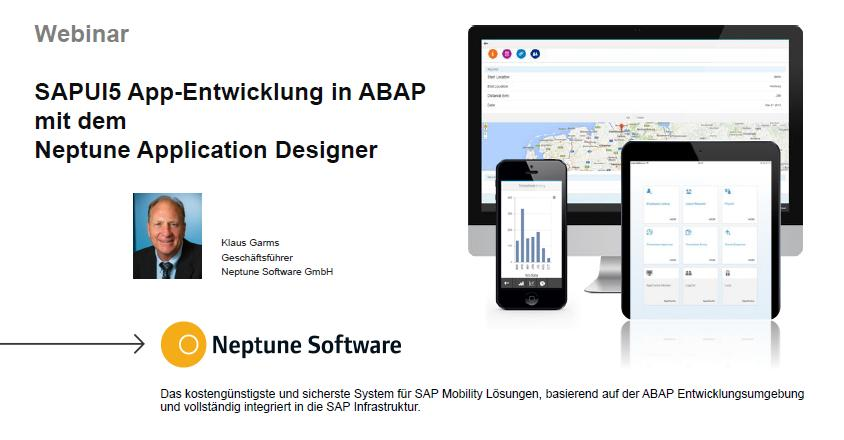 Frage: Gibt es Abhängigkeiten hinsichtlich double bzw. dual Stack Installationen?Es gibt keine speziellen Anforderungen/Abhängigkeiten in Bezug auf „double“ bzw. „dual stack“ -Installationen. ABAP Stack NetWeaver 7.x ist die Anforderung.Frage: Ist das Erweitern/Customizen der Standard Fiori Apps mit Neptune möglich? Ich vermute nein, da es sich um SAPUI5 Apps handelt, ohne ABAP Coding?Die Anpassung der Standard Fiori Apps ist kaum möglich, wir haben jedoch bereits fast 50 fertige App Templates entwickelt, welche zum Teil identisch zu den Fiori Apps sind. Die Neptune Templates können Sie testen bzw. bei der Eigenentwicklung von Apps mit Neptune wiederverwenden. Die wichtigsten Templates finden Sie auf unserer Webseite neptune-software.com.Frage: Realisierung von Offline-Fähigkeit ohne zusätzliche Systeme: Welche Limitationen gibt es bzgl. Datenmengen? Konfliktmanagement (Datenänderung im System vs. offline) manuell per ABAP Coding?Die offline Datenmenge kann bis zu 2 TB betragen, erfahrungsgemäß liegt die Limitation hier eher beim Speicher des Endgerätes. Detaillierte Informationen hierzu finden Sie auf unserer Support-Seite unter: http://support.neptune-software.com/support/solutions/articles/4000008459-offline-ui5-applications. Das Konfliktmanagement erfolgt mit ABAP üblichen Board-Tools bei der Synchronisation mit dem SAP Backend.Frage: Sie haben das Bluecrystal Theme selektiert - kann mit dem Standard "SAP Theme Designer" ein Custom-Theme erstellt werden, welches wiederum direkt in Neptune sichtbar und verwendbar ist?Ja, die Erstellung und Verwendung von Custom-Themes des SAP Theme Designers ist Standardfunktionalität der Neptune Software.Frage: Gibt es Möglichkeiten Voice Module zur Sprachsteuerung von Apps zu integrieren?Voice Module zur Sprachsteuerung von Apps können zwar in die Neptune Apps integriert werden, derzeitig ist die nötige hardwareseitige Unterstützung jedoch qualitativ noch nicht soweit ausgeprägt, dass wir deren Verwendung empfehlen würden.Frage: Ressourcenbedarf / Empfehlung des ERP Servers auf MAXDB?Neptune hat keine speziellen Datenbank-Anforderungen. ABAP Stack NetWeaver 7.x wird benötigt.Frage: Gibt es auch die Möglichkeit um die ABAP Codes im FuBa zu schreiben?Innerhalb der zu erstellenden Application Class können alle ABAP Codes, z.B. Funktionsbausteine, BADIs und BAPIs, genutzt werden. Diese müssen aus der Application Class aufgerufen/eingebettet /integriert werden, da die mit Neptune erstellte App über die Application Class auf das SAP System zugreift.Frage: Wird der Neptune Designer nicht durch das „SAP's Browser Based Development Tool for SAPUI5" überholt?Der Neptune Designer und SAPs Entwicklungstool für SAPUI5 verfolgen jeweils ein vollkommen anderes Konzept. Neptune ist das einzige ABAP-basierte SAPUI5 Entwicklungswerkzeug auf dem Markt. Wir ermöglichen es den ABAP Entwicklern, mobile Applikationen zu entwickeln, während SAP die Web-Entwickler anspricht. Die gegensätzlichen Ansätze sind vergleichbar mit der Frage WebDynpro für Java oder Webdynpro für ABAP.Des Weiteren bietet unsere Lösung nicht nur das Entwicklungswerzeug, sondern eine komplette Plattform für die Entwicklung, das Management, die Verteilung sowie das Monitoring der Applikationen in der SAPGUI, dem Web und auf den mobilen Endgeräten.Frage: Wie sieht es mit bootstrap und jquery aus? kann man die zwei library komplett nutzen?Comment: Yes, 3. Party libraries can be used with “Custom” library in the setting page. Then normal HTML5 components will be used together with jQuery and Bootstrap framework. But we do recommend using SAPUI5, to achieve easy and powerful logon functionality, offline framework and compressed data communication between device and SAP (JSON Format).Ja, Drittanbieter-Bibliotheken können über die Einstellungsoptionen des Neptune Designers eingebunden und genutzt werden. Es werden dann normale HTML5 Komponenten zusammen mit jQuery und dem Bootstrap Framework genutzt. Wir empfehlen jedoch die Verwendung von SAPUI5, da so eine einfache und leistungsfähige Logon Funktionalität, das komplette Neptune offline Framework und die optimale Datenkompression bei der Kommunikation zwischen Endgerät und SAP durch das JSON Format erreicht werden kann.Frage: Erfolgt die ABAP-Programmierung ausschließlich über Klassen oder können vorhanden Reports / Modulpools aufgerufen werden?Ja, auch die vorhandenen Reports/Modulpools können für die mobile Nutzung angepasst und über die Application Class der App aufgerufen werden.Frage: Welche Systemvoraussetzungen werden benötigt?Neptune unterstützt alle gängigen Endgeräte mit den mobilen Betriebssystemen iOS, Android und Windows Phone. Neptune Application Designer basiert auf den Frameworks  jQueryMobile und SAPUI5 und folgt daher den Kompatibilitätsbestimmungen dieser Frameworks. Des Weiteren ist Neptune Software Lösungspartner von Motorola, sodass unsere Applikationen durch das Rho Elements Framework ausgeliefert werden können. Durch das Rho Framework unterstützt Neptune alle mobilen Motorola Endgeräte basierend auf Windows Mobile, Windows CE und Android Plattformen. Detaillierte Informationen zu unserer Lösung finden Sie außerdem unter http://neptune-software.com/experience/solutions/.Frage: Welche Android Versionen und Devices werden unterstützt?Probieren Sie unseren Neptune Client doch einfach auf Ihren Android-Geräten aus: play.google.comFrage: Wie gelangt die erstellte App auf das Endgerät? Bspw. IPhone? Wie also erfolgen der Download und die Installation auf dem Handy?Apps können über den NAM (Neptune Application Manager) direkt per Phonegap Service von Adobe als App kompiliert und dann wie üblich per Link auf den verschiedenen Endgeräten installiert werden. Alternativ können Sie einen Enterprise Store verwenden oder die Apps wie jedes andere Programm intern verteilen und installieren, natürlich auch mit SAP Afaria oder anderen MAM’s.Frage: Wir benutzen MobileIron um Applikationen zu verteilen, ist Neptune mit dem kompatibel?Ja, Neptune ist mit MobileIron kompatibel.Frage: Können eigene Javascript Funktionen integriert/implementiert werden?Ja, problemlos. Der Neptune Application Designer verfügt über einen kompletten JavaScript Editor mit allen gängigen Features.Frage: Welcher SAP Releasestand wird benötigt?Ab SAP 4.7 bis zu allen aktuellen Versionen, empfohlen wird der NetWeaver ABAP Stack 7.xFrage: Eine bestehende BSP Applikation mit CSS und JavaScript Anteilen nach Neptune überführen, irgendwelche Automatismen möglich?Automatismen sind leider nicht möglich, aber Sie können große Teile ihres ABAP Codes nutzen.Frage: Gibt es auch umfangreiche Entwicklerdokumentationen? Dadurch dass es viele Möglichkeiten gibt (Notifications, etc.) wäre es gut, nachschlagen zu können.Ja, es gibt eine umfangreiche Online-Dokumentation, die direkt aus dem System zu den jeweiligen Objekten aufgerufen werden kann.Frage: Kann man auch Funktionsgruppen einbinden?Ja.Frage: Können die Neptune Apps im Fiori integriert werden?Ja, Neptune Apps können direkt in das Fiori Launchpad integriert werden und auch umgekehrt!Frage: Man braucht aber eine VPN-Verbindung vom mobilen Endgerät zum internen SAP-System?Nein, VPN ist nicht notwendig, wird aber aus Gründen der Datensicherheit häufig bei unseren Kunden verwendet.Frage: Sie erwähnen das ERP. Was ist mit dem CRM? Wie sieht es mit WebUI Anwendungen aus? Wird das von Neptune auch berücksichtigt?Ja, sowohl CRM als auch fast alle anderen SAP Module können per ABAP angesprochen werden. Und auch WEBUI und SAPGUI-Apps sind mit Neptune absolut möglich.Frage: Laufen Neptune Anwendungen auch unter Windows 7 bzw. 8?Ja, inklusive des kompletten offline Frameworks.Frage: Was sind die Voraussetzungen für die von Ihnen angesprochene offline-Fähigkeit?Keine, der Cache des Endgerätes kann ohne weitere Voraussetzungen komplett genutzt werden.Frage: Es wäre gut auch die anderen Komponenten wie Build, Manage und Run zu sehen. Wäre dies möglich? Welche Zugangsdaten braucht man um Ihre Demo Apps zu testen?Eine vollständige Übersicht zu den MAN & NAC Komponenten finden Sie hier.Frage: Wie behandeln Sie konkurrierende Datenveränderungen auf demselben Objekt beim Offline-Ändern von Daten? Die letzte Änderung siegt? Oder eine Blockierung von Folgeänderungen?Dies wird in den jeweiligen ABAP Programmen im Backend wie sonst üblich behandelt.Frage: Wie leicht lassen sich bitte Apps aus der HANA Cloud Plattform mit durch Neptune erstellten Apps integrieren/anbinden?Wir haben eine direkte Integration mit HANA beispielhaft realisiert. Für detaillierte Informationen zur HANA Integration senden Sie uns gerne eine Email an info@neptune-software.com.Frage: Gibt es noch eine (neue) Möglichkeit der Versionsverwaltung der Apps?Die ABAP Versionsverwaltung kann vollständig genutzt werden.Frage: Wie werden die Daten aus SAP heraus der mobilen Applikation zur Verfügung gestellt? Mit SOAP oder REST?Restful Services (REST) über das Internet Communication Framework (ICF) von SAP.Frage: Wie wird der Login über die App gehandelt?Alle SAP Login-Funktionalitäten können genutzt werden.Frage: Ist pro Gerät eine SAP-User Lizenz notwendig? Werden außer den Neptune-Lizenzen zwingend zusätzliche SAP-Lizenzen für die mobile Nutzung benötigt?Nein, pro SAP-User ist eine Lizenz notwendig. Es können beliebig viele Geräte und Apps über diese User-Lizenz genutzt werden. Unsere aktuelle Preisliste finden Sie hier.Wird uns eine Video-Aufzeichnung des Webinars zur Verfügung gestellt?Ja, der entsprechende Link wird Ihnen asap via Email zugeschickt.Woher bekommen wir die Aufzeichnung?Link per Email.Frage: Ist die Programmierung nur mit Objektorientierung möglich oder auch mit prozeduralem Code?Ja, Sie können beliebigen, also auch „alten“ prozeduralen, ABAP Code verwenden.Frage: Gibt es ein Debugging Framework für die Neptune Applications? Besteht ein einfacher Weg Anwendungen zu debuggen?Ja, Sie können den ABAP Debugger mit externen Breakpoints verwenden.Frage: Für welche Systeme (nur IDES? auch SRM?) steht ihre Anwendung zur Verfügung?Sie können auf praktisch alle SAP Systeme zugreifen, d.h. SAP ERP, SRM, CRM, etc.Frage: Wo finde ich die Software in der Workbench?Die Neptune Menüs werden in einer standard SAP Benutzerrolle mitinstalliert, und die Software kann ansonsten unter dem Transaktionsnamen /N/Neptune/Designer bzw. /N/Neptune/NAM, etc. aufgerufen werden.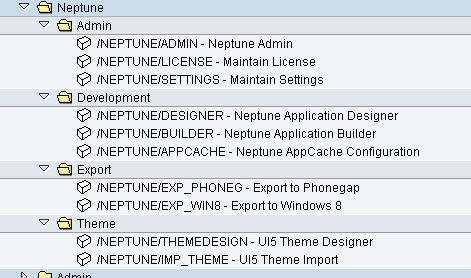 Frage: Sind die Offline Daten verschlüsselt?Nicht standardmäßig. Es wird der Local Storage oder die WebSQL DB verwendet und dadurch können verschiedene Verschlüsselungstechniken verwendet werden. Wir benutzen und empfehlen SAP Mobile Secure (Mocana) für die Verschlüsselung der kompletten App und haben in einem Beispiel mit über 1 Mio. Records im Offline ohne Probleme verschüsselt arbeiten können.Frage: Synchronisierung zum Offline / Online Bearbeiten - wie geht Neptun mit Redundanzen um?Dies kann und muss wie gewohnt in den ABAP Klassen im Backend gehandhabt werden. Frage: Ist das Neptune-System in Verbindung mit NW Gateway Server nutzbar?Ja, Neptune kann optional auch auf dem SAP Gateway Server installiert werden.Frage: Mit welchem Aufwand ist die Wartung einzukalkulieren in Bezug auf das Backend? Insbesondere bei anstehenden ERP Upgrades bzw. den nötigen Upgrades in Bezug auf Neptune selbst?Bzgl. Neptune kein zusätzlicher Aufwand, bei den Apps ist der Aufwand wie bei allen gängigen ABAP bzw. SAP Entwicklungen einzukalkulieren.Frage: Läuft das auch mit der SMP3?Ja, wir haben eine Integration mit der SMP 3.x sowohl für die Cloud als auch die OnPremise Version inklusive kompletter Security, Onboarding  und Push-Notification Funktionalität.Frage: Kann man den Scanner eines mobilen Gerätes ansprechen? Wurde das bereits realisiert?Ja, problemlos. Wird mehrfach im produktiven Einsatz von unseren Kunden verwendet.Frage: Wie werden die Apps auf den Smartphones der Firmen-User installiert? Läuft das über die "großen" Anbieter (Google PlayStore,...)? Gibt es eine interne Adresse?Ja, Sie können Apple, Google oder Windows Store benutzen. Sie können mit Neptune außerdem problemlos einen eigene Company Store einrichten (NAC) und diesen z.B. über eine URL erreichen. Frage: Wie sieht das mit dem Transport oder der Auslieferung der in Neptune Designer entwickelten APPs/UI5 Seiten auf anderen SAP Systemen aus? Ist dies möglich, auch wenn das Zielsystem kein Neptun Add-on/Server installiert hat? Können die Seiten dann dennoch ausgeführt werden?Es wird für jedes SAP System, auf dem Neptune Apps laufen, auch eine Neptune Server Installation benötigt. Die Neptune Server-Lizenz ist daher pro Kunde auf beliebig vielen Systemen gültig.Frage: Wie sieht es aus mit "eigenmächtigem" customizing des look & feel der app? Habe ich die Möglichkeit über den designer den html/js source-code nach Bedarf anzupassen?Ja, Sie können mit dem SAP Theme Designer eigene Themes erstellen und diese dann im Neptune System sofort verwenden. Des Weiteren verfügt der Neptune Application Designer über einen leistungsfähigen Editor zur eigenständigen Entwicklung von JavaScript, HTML5 und CSS3 Code.Frage: Wie erfolgt ein Zurückschreiben der eingegebenen Daten (z.B. Leistungserfassung) bei Offline APPs. Werden diese per HTTPs an einen entsprechenden Proxy vom Endgerät übermittelt? Ist hier die Entwicklung von WebServices notwendig?Es ist keine zusätzliche Entwicklung von WebServices notwendig, die Kommunikation wird komplett vom Neptune System übernommen. Das Zurückschreiben (Synchronisieren) erfolgt üblicherweise in dem Moment, in dem wieder eine Verbindung (online) mit dem Proxy Server oder VPN Server besteht.Frage: Kann man BO Design Studio Dashboards in Neptune Applicationen einbinden?Nein, BO Design Studio Dashboards werden nicht unterstützt.Frage: Braucht man das SAP Enterprise Portal für Neptune?Nein, man benötigt kein Portal, einige Kunden benutzen jedoch das Portal für ihren SSO Server. In diesen Fällen benutzt Neptune das SAP Enterprise Portal auch für die SAP Authentication.Frage: Wie wird die Anmeldung der App am Kundensystem realisiert? (Zertifikat etc.)Es wird die standard SAP Authentication mit Username + Passwort benutzt. Zusätzlich wird auch das SAP Enterprise Portal und SMP authentication unterstützt. Frage: Gibt es auch für BI/BW- vorgefertigte Templates?Nein, Es gibt momentan keine Templates für SAP BW. Wir arbeiten jedoch ständig an der konstanten Erweiterung des Neptune Template Portfolios.Frage: Kann man Neptune für BI als auch Alternative für SAP's Business Objects sehen? Also ohne die ganze Middleware, dann direct auf Cubes zugreifen? Ja, alle Views/Queries in BW können von Neptune Apps genutzt werden, ganz einfach mit normalen Funktionsbausteinen. Weitere Informationen zur BW-Anbindung finden Sie in unserem Support. Frage: Stichwort Übersetzung - wie werden die Oberflächentexte übersetzt? Gibt es Neptune auch mit deutschsprachigen Menüs in der Oberfläche?Neptune verfügt im Neptune Application Builder über eine sehr komfortable Funktion um eine App mit mehreren Sprachversionen im Oberfächentext auszustatten.Frage: Welche Browser sind Voraussetzung?Die unterstützten Browser Versionen sind abhängig vom jeweils benutzten Framework. Für SAPUI5 gibt es Support für das Desktop Framework ab IE8, für das Mobile Framework IE9 und alle anderen Browser (Chrome, Safari, Firefox, IE9+).Frage: Wie greift die App im Betrieb auf die Backend-Daten zu?  Über eine ID-Steuerung werden ABAP Klassen aufgerufen, die die Daten wie gewohnt bereit- stellen. Als Zugriffspunkt auf den SAP Server wird SAPs Internet Communication Framework (ICF) verwendet.Frage: Ist es möglich, die erstellten Apps auch über SAP Afaria zu verteilen?Ja, problemlos. Mehrere unserer Kunden nutzen SAP Afaria.Frage: Haben Sie eingebaute Komponenten/Templates für Business Intelligence / Charting / OLAP?Nein, Es gibt momentan keine Templates für SAP BW. Wir arbeiten jedoch ständig an der konstanten Erweiterung des Neptune Template Portfolios. Das SAPUI5 Framework bietet eine umfangreiche Bibliothek zur Umsetzung von Grafiken und Charts zur Datenauswertung an. Frage: Kann per Aufruf aus der APP eine Debugging Session gestartet werden? Also vergleichbar mit WD ABAP?Ja, Sie können den ABAP Debugger mit externen Breakpoints verwenden.Frage: Kann man Neptune (SAPUI5) Apps via Iview ins SAP NetWeaver Portal 7.4 (mobile Edition) einbinden bzw. verknüpfen?Ja, genau wie Webdynpro/BSPs. Neptune Apps können außerdem auch vom Netweaver Business Client aufgerufen werden.Frage: Wie werden bei den Apps denn die SAP Berechtigungen berücksichtigt?Die SAP Standardberechtigungen werden automatisch über den Login-Mechanismus berücksichtigt.Frage: Können wir auch beliebig HTML und Script hinzufügen? Oder dürfen wir nur die verfügbare SAPUI5 Controls verwenden?Ja, es können beliebige Scripte hinzugefügt werden, und die SAPUI5 Controls können erweitert und ergänzt werden. Der Neptune Application Designer verfügt über einen leistungsfähigen Editor zur eigenständigen Entwicklung von JavaScript, HTML5 und CSS3 Code.Frage: Welche SAPUI5 Version ist eingebunden, und kann ich diese selbst updaten?SAPUI / OpenUI5 Version 1.16.72.x ist eingebunden, das Update auf die neueste Version ist  zeitnah geplant. Sie können selbstverständlich auch eine andere Version einbinden bzw. selbstständig updaten.Frage: Gibt es auf Seiten von SAP weitere Lizenzkosten?Nein, Sie benötigen nur die standard SAP Userlizenzen.Frage: Funktioniert die kostenfreie Testversion auch mit dem MiniSAP?Ja.Frage: Wird man über neue Templates informiert wenn man bereits Neptune hat?Sie werden per Email und über unseren Kunden-Newsletter stets über alle Neuigkeiten rund um Neptune informiert.Frage: Wie sieht es mit der Unterstützung von Blackberry aus?Die neueren Versionen von Blackberry werden unterstützt.Frage: Werden die Trainings auch in Form eines Webinars verfügbar sein?Ja, Webinar Trainings sind für das Jahresende geplant. Momentan bieten wir vor Ort Training an. Die Unterlagen dazu finden Sie auf unserer Webseite zur freien Verfügung: http://support.neptune-software.comFrage: Können ISV's mit Neptune gebaute Apps an ihre Kunden verkaufen (individuell oder Standard-Produkt)? Welche Lizenz benötigt dann der Kunde?Ja, die mit Neptune entwickelten Apps können z.B. über den SAP Store verkauft werden. Die Endkunden benötigen dann die entsprechenden Neptune Userlizenzen.Frage: Wie heißt der Schulungskurs für Anfänger? Wir bieten ein Einführungstraining sowohl vor Ort als auch regelmäßig in unseren Büros in Hamburg und Oslo an und erstellen Ihnen auf Anfrage gerne ein Angebot. Frage: Gibt es eine Datenbeschränkung bei der offline sync?  Die offline Datenmenge kann bis zu 2 TB betragen, erfahrungsgemäß liegt die Limitation hier eher beim integrierten Speicher des Endgerätes. Detaillierte Informationen hierzu finden Sie auf unserer Support-Seite unter: http://support.neptune-software.com/support/solutions/articles/4000008459-offline-ui5-applications. Das Konfliktmanagement erfolgt mit ABAP üblichen Board-Tools bei der Synchronisation mit dem SAP Backend.Frage: Wie integriert man andere Libraries in die App, z.B. d3?Ja, Neptune Application Designer bietet die Möglichkeit eigene Bibliotheken im HTML Header zu deklarieren. Beispiel:<script src="http://d3js.org/d3.v3.min.js" charset="utf-8"></script>Weitere Fragen senden Sie bitte jederzeit via Email an support@neptune-software.com oder besuchen Sie unseren online Support. Vielen Dank!